PATVIRTINTAVilniaus lopšelio – darželio „Šnekutis“direktoriaus 2019 m. vasario įsakymu Nr.VILNIAUS MIESTO LOPŠELIO DARŽELIO „ŠNEKUTIS“VILNIAUS IKIMOKYKLINIO UGDYMO ĮSTAIGŲ KŪRYBINIŲ DARBŲ PARODA-KONKURSAS „PAUKŠČIAI KARPINIUOSE“ NUOSTATAI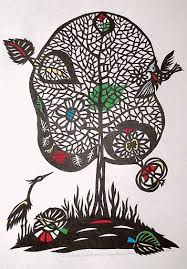 Popieriaus karpiniai yra nematomoji ir jautri gija, jungianti mus su Lietuva, kviečianti nepamiršti, kur yra kiekvieno žmogaus šaknys, ir skatinanti apie tai daug giliau mąstyti. Šios parodos-konkurso karpinių motyvai įkvėpti nuostabia pavasario diena, skirta prisiminti į Lietuvą sugrįžtančius paukščius. Jų yra daugybė, tik reikia juos atrasti, pamatyti tuos širdžiai mielus paukštelius, išgirsti jų nuostabias giesmes. Karpiniais prakalbintas popierius nuostabiais raštais gula vienas po kito ant švaraus popieriaus lapo ir pasakoja mažą, šiltą karpytojo išgirsta paukščio giesmę. BENDROSIOS NUOSTATOSIkimokyklinio ugdymo įstaigų kūrybinių darbų parodos-konkurso „Paukščiai karpiniuose“ (toliau konkursas) nuostatai reglamentuoja renginio tikslus, organizavimo tvarką, eigą, dalyvavimo sąlygas ir apdovanojimo tvarką. Konkursas „Paukščiai karpiniuose“ yra pilietinio tautinio projekto „Lietuvos skambiausios natos“ dalis. Vilniaus miesto ikimokyklinių ugdymo įstaigų kūrybinis konkursas „Paukščiai karpiniuose“ organizuojamas pirmą kartą. Konkursas nuostatai skelbiami Vilniaus miesto lopšelio darželio „Šnekutis“ interneto svetainėje www.snekutis.vilnius.lm.lt Konkursą organizuoja Vilniaus miesto lopšelis-darželis „Šnekutis“. Konkurso iniciatoriai direktorė Jovita Gritėnienė, Vilniaus miesto savivaldybės administracijos Švietimo kultūros ir sporto departamento Ikimokyklinio ugdymo skyrius. Konkurso koordinatoriai direktoriaus pavaduotoja ugdymui Anželika Povilaitytė, auklėtojos Inesa Kovaliovienė, Jūratė Markutelytė – Širkienė. TIKSLAS IR UŽDAVINIAITikslas - Lietuvos tautinio paveldo puoselėjimas. Sukurti palankią ugdymosi aplinką visų vaikų pilietinei kultūrinei socialinei saviraiškai ir kūrybiškumui. Skatinti vaikų domėjimąsi lietuvių liaudies amatais, supažindinti vaikus su karpiniais formalioje ir neformalioje ugdomojoje veikloje. Skatinti Vilniaus miesto ikimokyklinio ugdymo įstaigų bendradarbiavimą.DALYVIAI Parodoje-konkurse kviečiami dalyvauti ikimokyklinio ugdymo įstaigų bendruomenės nariai: vaikai, tėvai, pedagogai.ORGANIZAVIMO TVARKAKonkursas vyks nuo 2019 m. kovo 4 d. iki 2019 balandžio 12 d. lopšelio-darželio „Šnekutis“ (Vytenio g. 41, Vilnius) fojė. Reikalavimai eksponuojamiems darbams:9.1 Medžiagos karpiniams, spalvos pasirenkami savo nuožiūra; 9.2. Kūrybinio darbo formatas A3 dydžio.9.3. Prie kiekvieno darbelio turi būti pritvirtinta konkurso dalyvio kortelė (5*10 cm.) užpildyta kompiuteriu, kurioje pateikiama informacija apie autorius/-ių vardas, pavardę, darbo pavadinimas, ikimokyklinio ugdymo įstaigos pavadinimas, kūrybinio darbo pavadinimas. Dalyvių registracija iki kovo 4 d. Paraiška (Priedas Nr. 1) pateikiama elektroninių paštu rastine@snekutis.vilnius.lm.lt Kūrybiniai darbai turi būti pristatyti į Vilniaus miesto lopšelį-darželį „Šnekutis“, adresu Vytenio g. 41, Vilnius. LT – 03112, iki kovo 20 d. Karpinių parodos „Paukščiai karpiniuose“ atidarymas – kovo 26 d. 10 val. Kūrybinių darbų nuotraukos bus pristatytos lopšelio-darželio „Šnekutis“ tinklapyje www.snekutis.vilnius.lm.lt DARBŲ VERTINIMAS IR APDOVANOJIMAS  Darbus vertins lopšelio-darželio „Šnekutis“ bendruomenė bei parodos svečiai, vertinimas vyks balsavimo būdu. Visos konkurse dalyvaujančios ikimokyklinio ugdymo įstaigos bus informuojamos apie konkurso rezultatus elektroniniu paštu. Vertinimo kriterijai: originalumas, meniškumas, estetiškumas, autentiškumas. Konkurso dalyviai bus apdovanoti – padėkos raštais, o konkurso 1 – 3 vietų laimėtojai, padėkos raštais ir prizais. Konkurso rezultatai bus skelbiami lopšelio-darželio „Šnekutis“ tinklapyje www.snekutis.vilnius.lm.lt BAIGIAMOSIOS NUOSTATOSDėl papildomos informacijos kreiptis į lopšelio-darželio „Šnekutis“ direktoriaus pavaduotoją ugdymui Anželiką Povilaitytę, tel. 85 2 13 04 84VILNIAUS MIESTO LOPŠELIO DARŽELIO „ŠNEKUTIS“VILNIAUS IKIMOKYKLINIŲ ĮSTAIGŲ BENDRUOMENIŲ KŪRYBINIŲ DARBŲ PARODA – KONKURSAS „PAUKŠČIAI KARPINIUOSE“ PARAIŠKAUgdymo įstaigospavadinimasUgdymo įstaigos adresas, telefonas,el. paštasAtsakingo pedagogo vardas, pavardė, telefonasEksponatų kiekis 